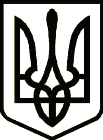 УкраїнаСРІБНЯНСЬКА СЕЛИЩНА РАДАЧЕРНІГІВСЬКОЇ ОБЛАСТІРІШЕННЯ (тринадцять шоста сесія сьомого скликання)13 жовтня 2020 рокусмт. СрібнеПро затвердження  Програми «Про підвіз здобувачів освіти та педагогічних працівників закладів освіти Срібняської селищної ради Чернігівської області до місця навчання, роботи та у зворотному напрямку на 2021 – 2023 роки»            Керуючись статтею 26 Закону України «Про місцеве самоврядування в Україні», відповідно до статей 13, 56 Закону України «Про освіту», Закону України  «Про дорожній рух», наказу Міністерства освіти і науки України від 02.10.2014 року №1124  «Інструкції щодо організації та проведення екскурсій і подорожей  з учнівською та студентською молоддю», листа Міністерства освіти і науки України №1/11-975 від 29.01.2018 року «Щодо програми Шкільний автобус», з метою забезпечення ефективної дії механізму пільгового підвезення здобувачів освіти (вихованців), забезпечення доступності освіти для дітей, які проживають у населених пунктах, де відсутні заклади загальної середньої освіти, селищна рада вирішила:       1.Затвердити Програму «Про підвіз здобувачів освіти та педагогічних працівників закладів освіти Срібняської селищної ради Чернігівської області до місця навчання, роботи та у зворотному напрямку  на 2021 – 2023 роки», що додається.        2.Відділу з питань бюджету та фінансів селищної ради передбачити кошти на фінансування програми «Про підвіз здобувачів освіти та педагогічних працівників закладів освіти Срібнянської селищної ради Чернігівської області до місця навчання, роботи та у зворотному напрямку на 2021 – 2023 роки».        3. Визначити відділ освіти, сім’ї, молоді та спорту Срібнянської селищної ради виконавцем з реалізації програми «Про підвіз здобувачів освіти та педагогічних працівників закладів освіти Срібнянської селищної ради Чернігівської області  до місця  навчання, роботи та у зворотному напрямку на 2021 – 2023 роки».        4. Відділу освіти, сім’ї, молоді та спорту Срібнянської селищної ради щорічно надавати інформацію до селищної ради про хід виконання Програми.        5. Відділу з питань бюджету та фінансів Срібнянської селищної ради при формуванні бюджетів на 2021 – 2023 роки враховувати в межах можливості дохідної частини селищного бюджету потребу у видатках на здійснення заходів з реалізації  Програми.        6. Контроль за виконанням рішення покласти на начальника відділу освіти, сім’ї, молоді та спорту Срібнянської селищної ради В. Никоненка, начальника відділу з питань бюджету та фінансів Срібнянської селищної ради Л. Поду, постійні комісії Срібнянської селищної ради з питань сім’ї та молоді, гуманітарних питань та соціального захисту населення та з питань бюджету, соціально-економічного розвитку та інвестиційної діяльності.  Секретар ради                                                            І. МАРТИНЮК                                                   ЗАТВЕРДЖЕНО                                                                рішення тридцять шостої                                                             сесії сьомого скликання                                                                      Срібнянської селищної ради                                                                                                                                     від 13 жовтня 2020 р.Програма Срібнянської селищної ради Чернігівської області «Про підвіз здобувачів освіти та педагогічних працівників закладів освіти Срібняської селищної ради Чернігівської області  на 2021 – 2023 роки»ПАСПОРТПрограми Срібнянської селищної ради Чернігівської області «Про підвіз здобувачів освіти та педагогічних працівників закладів освіти Срібняськоїселищної ради Чернігівської області  на 2021 – 2023 роки»1. Загальні положенняПрограма розроблена відповідно до:  Законів  України:  «Про освіту»  від 27.09.2017 року «Про повну загальну середню освіту»  від 18.03.2020 року , «Про місцеве самоврядування в Україні» від 21.05.1997 року № N 280/97-ВР (стаття 32, п.4) із змінами відповідно до Закону України «Про внесення змін та визнання такими, що втратили чинність, деяких законодавчих актів України», прийнятого Верховною Радою України від 28.12.2014 року №76; постанови Кабінету Міністрів України від 16 січня 2003 року №31 «Про затвердження Програми „Шкільний автобус»; Указів Президента України: від 30 вересня 2010 року №926/2010 «Про заходи щодо забезпечення пріоритетного розвитку освіти в Україні» від 20 грудня 2000 року №1356,  «Про основні засади розвитку соціальної сфери села»; «Державної цільової  програми  розвитку українського села на період до 2015 року»,  затвердженої постановою Кабінету  Міністрів України  від 19 вересня 2007 року  №1158;обласна Програма  «Шкільний автобус».           Організація регулярного безкоштовного підвозу до місць навчання і в зворотному напрямку дітей шкільного віку є складовою частиною виконання чинного законодавства щодо забезпечення конституційних прав громадян на доступність і безоплатність здобуття повної загальної середньої освіти. Належна організація підвозу здобувачів освіти сільської місцевості до навчальних закладів сприятиме створенню умов для безпеки дітей, збереження їх здоров’я,  ефективному використанню бюджетних коштів, кадрового потенціалу педагогічних працівників, удосконаленню мережі закладів освіти, а також розширить можливості для гурткової та позакласної роботи.        Станом на 09 жовтня 2020 року на території Срібнянської об’єднаної територіальної громади функціонують 10 закладів загальної середньої освіти Срібнянської селищної ради. Підвезення здобувачів освіти та педагогічних працівників здійснюється 6 (шістьма) автобусами за 6 (шістьма) затвердженими маршрутами згідно паспортів підвозу. 201 здобувач освіти   (23,3% від загальної кількості), які проживають у сільській місцевості,  потребують регулярного підвозу до закладів загальної середньої освіти. Також потребують підвозу в сільській місцевості до закладів загальної середньої освіти  42 педагогічних працівників (24% від загальної кількості).2. Мета ПрограмиМетою Програми є: Реалізація положень статей Законів України «Про освіту», «Про повну загальну середню освіту», статті 32 Закону України «Про місцеве самоврядування в Україні», Указів Президента України від 30 вересня 2010 року № 926/2010  «Про заходи щодо забезпечення пріоритетного розвитку освіти в Україні», від 20 грудня 2000 року №1356 «Про основні засади розвитку соціальної сфери села» щодо:         виконання вимог законодавства щодо організації безпечного, регулярного і безоплатного підвозу до  місць  навчання, роботи  та  у зворотному  напрямку учасників освітнього процесу, які проживають у сільській місцевості і потребують підвезення до закладів загальної середньої освіти Срібнянської селищної ради;       створення рівних можливостей  для  дітей  шкільного віку та педагогічних працівників,  які проживають і постійно працюють у сільській місцевості,  у  задоволенні соціальних та культурно-освітніх потреб;       раціональне використання кадрового потенціалу педагогічних працівників закладів загальної середньої освіти в сільській місцевості; забезпеченняреалізації прав громадян на доступність і безоплатність здобуття повної загальної середньої освіти;формування належної соціальної інфраструктури села.3. ЗавданняПрограми        Основні завдання Програми:- Забезпечення реалізації прав громадян на доступність і безоплатність здобуття  якісної  повної  загальної  середньої  освіти. - Забезпечення регулярного та безоплатного підвезення здобувачів освіти й   педагогічних  працівників сільської місцевості до місць навчання, роботи  та  у зворотному  напрямку. -Забезпечення екскурсійного обслуговування учасників освітнього процесу, їх участь в конкурсах, спортивних змаганнях, Спартакіадах, олімпіадах, фестивалях, заходах районного, обласного та Всеукраїнського рівнів. -Забезпечення участі учасників освітнього процесу в нарадах, семінарах, інших заходах районного, обласного та Всеукраїнського рівнів. 4.Очікуванірезультатита ефективність виконанняПрограмиВиконання Програми дасть можливість:створити належні умови для здобувачів освіти здобуття повної загальної середньої освіти;забезпечити відповідний рівень якості освіти для населення сільської місцевості;забезпечити соціальний захист учасників освітнього процесу, створити умови для забезпечення безпечного регулярного  безоплатного  підвезення здобувачів освіти та  педагогічних  працівників  закладів загальної середньої освіти,  які проживають у сільській місцевості й потребують підвезення,  до місця навчання,  роботи і у зворотному напрямку, екскурсійне обслуговування, проведення  нарад,  семінарів, конкурсів, спортивних змагань,  Спартакіад,  олімпіад,  фестивалів,  заходів  районного, обласного та Всеукраїнського рівнів.5. Фінансування та контроль за виконаннямПрограмиФінансування заходів Програми буде здійснюватися за рахунок коштів бюджету Срібнянської селищної ради,  інших джерел, не заборонених чинним законодавством України. Обсяг фінансування Програми уточнюється щороку під час затвердження місцевого бюджету на відповідний рік у межах видатків, передбачених головному розпоряднику коштів, відповідальним за виконання завдань і заходів Програми, та виходячи з реальних можливостей бюджету Срібнянської селищної ради .         Секретар ради                                                         І. МАРТИНЮК1.Ініціатор розроблення ПрограмиВідділ освіти, сім’ї, молоді та спорту Срібнянської селищної ради2.Дата, номер і назва документа органу виконавчої влади про розроблення ПрограмиПостанова Кабінету Міністрів України від 16 січня 2003 року №31 «Про затвердження програми «Шкільний автобус»; Закони України «Про освіту» від 27.09.2017 року, «Про повну загальну середню освіту» від 18.03.2020 року,  Закон України «Про місцеве самоврядування в Україні» від 21.05.1997 року № N 280/97-ВР (стаття 32, п.4) із змінами відповідно до Закону України «Про внесення змін та визнання такими, що втратили чинність, деяких законодавчих актів України», прийнятого Верховною Радою України від 28.12.2014 року №76; обласна Програма  «Шкільний автобус» 3.Розробник ПрограмиВідділ освіти, сім’ї, молоді та спорту Срібнянської селищної ради Чернігівської області 4.Відповідальний виконавець ПрограмиВідділ освіти, сім’ї, молоді та спорту Срібнянської селищної ради Чернігівської області 5.Учасники ПрограмиСрібнянська селищна рада, відділ освіти, сім’ї, молоді та спорту Срібнянської селищної ради, керівники закладів освіти Срібнянської селищної ради6.Термін реалізації Програми2021 – 2023 роки7.Фінансування Програми– Обсяг фінансування Програми уточнюється щороку під час затвердження селищного бюджету на відповідний рік у межах видатків, передбачених головному розпоряднику коштів, відповідальним за виконання завдань і заходів Програми, та виходячи з реальних можливостей бюджету Срібнянськоїселищної ради .– Інші джерела, не заборонені чинним законодавством